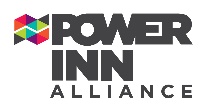 MEMBERS	Eric Edelmayer (Chair), Mike Newell (Vice-Chair), Greg Hribar, Dr. Yvonne Harris, Scott Lee, Mike Lien, Dave SikichGUEST	Burnie LenauSTAFF	Steve Blanton----------------------------------------------------- Agenda  ------------------------------------------------Join Zoom Meetinghttps://zoom.us/j/93584290318?pwd=QlhtcDdXSU8rYmRiemZ1Z0I3UEk3Zz09Meeting ID: 935 8429 0318Passcode: 728042+16699006833Call to order – Approve March 9, 2021 Minutes* APublic Comment-Update and Discussion with Special Guest Councilmember Eric GuerraPlanning & Business Development Update and Action Items –Lenau (45 minutes)Environmental Management District Fee UpdateElectrical Ordinance Update A14th Avenue Update Music Venue UpdateCannabis UpdatePolicy and Procedures Committee Update and Action items – Lien (15 minutes)New Committee / Board Member Discussion Accept Resignation of Bill MotmansAccept Resignation of Sophia HerreraFinance Committee—Sikich (15 Minutes) Review Financials* AExecutive Director Report – Blanton (10 minutes)Strategic Plan Review*Power Inn PBID Renewal Plan UpdateIEDC UpdateGeneral UpdateClosed Session*Notates motion for approval required.  A Notates attachment.  Next Meeting May 11, 2021